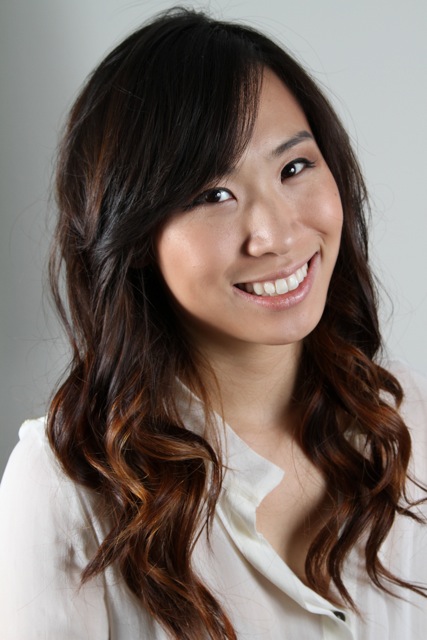 DANIELLE KIMObjectiveUltimately earn the position of professor or Art DirectorExperienceMaitre’d/Hostess	      Jan 2013Management of all front of house operations, Fine Dining, Guest accommodations, book keeping VIP database, recording & reservation managementPrivate English Tutor	   2007-2012Established individual curriculums for undergraduate, graduate, and business/corporate conversation students. Tutored high school SAT reading, writing, and vocabulary. Personal Assistant for Study Abroad Office (University of Texas at Arlington)         	Aug 2008- Jan 2009Filing, promotional events, organizing databases/catalogs, mailing listEducationUniversity of Texas at Arlington	May 2013Bachelor of Art in Art – Minor in English/Creative WritingKonkuk University – Study Abroad semester completion	  Aug 2011Advanced English Literature, Advanced Film Analysis, Advanced Korean, Advanced Clay studioVolunteerDallas Contemporary Art MuseumThe Rachofsky House Art GalleryReferences & Portfolio available upon request